.Count-in:  32 counts (cuando comienza la musica)Note: 1 restarts: Wall 2-after count 15[1-8] SHUFFLE FORWARD, ROCK, RECOVER, SHUFFLE BACK (X2)[9-16] COASTER STEP, GALLOP ½ TURN RIGHT, STEP TURN, TURN ¼ RIGHT*Restart[17-24] TOUCH, KICK BALL CROSS, ROCK RECOVER, BEHIND SIDE CROSS, STEP SIDE[25-32] SAILOR STEP, SAILOR ¼ TURN LEFT, STEP TURN, FULL TURN*RestartDespués de hacer la media vuelta a la derecha, sustituiremos el count 8 (Giro1/4 D y paso I al lado) por un paso I delante y comenzaremos de nuevoREPEAT AND ENJOY!!!Hey Valerie (es)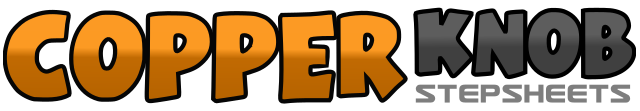 .......Count:32Wall:2Level:Novice.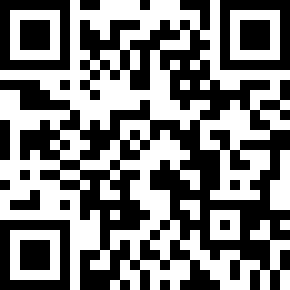 Choreographer:Belén Márquez (ES), Maria Rovira (ES) & Tony García (ES) - Junio 2019Belén Márquez (ES), Maria Rovira (ES) & Tony García (ES) - Junio 2019Belén Márquez (ES), Maria Rovira (ES) & Tony García (ES) - Junio 2019Belén Márquez (ES), Maria Rovira (ES) & Tony García (ES) - Junio 2019Belén Márquez (ES), Maria Rovira (ES) & Tony García (ES) - Junio 2019.Music:Hey - FallsHey - FallsHey - FallsHey - FallsHey - Falls........1&2Paso derecho delante, igualamos con izquierdo, paso derecho delante3-4Rock izquierdo delante, recuperamos peso sobre derecho5&6Paso izquierdo atrás, igualamos con derecho, paso izquierdo atrás7&8Paso derecho atrás, igualamos con izquierdo, paso derecho atrás1&2Paso izquierdo atrás, igualamos con derecho, paso izquierdo delante3&4&5Paso derecho delante (empezando a girar hacia el lado derecho), igualamos con izquierdo, paso derecho delante, igualamos con izquierdo, paso derecho delante (completando el ½ giro a la derecha) (6.00)6-7Paso izquierdo delante, Giro ½ a la derecha (12.00)8Giro ¼ a la derecha y paso largo con izquierdo al lado (3.00)1Touch derecho igualando2&3Kick diagonal derecha, igualamos derecho al lado del izquierdo, cross izquierdo sobre derecho4-5Rock derecho al lado, recuperamos6&7Cross derecho tras izquierdo, paso izquierdo al lado, cross derecho sobre izquierdo8Paso izquierdo al lado1&2Cross derecho tras izquierdo, paso izquierdo al lado, paso derecho al lado3&4Cross izquierdo tras derecho girando ¼ a la izquierda (12.00), paso derecho al lado, paso izquierdo delante5-6Paso derecho delante, Giro ½ a la izquierda (6.00)7-8Giro de ½ a la izquierda y paso derecho atrás, Giro de ½ a la izquierda y paso izquierdo delante